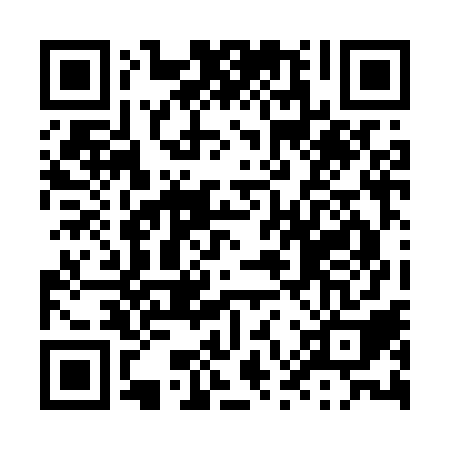 Prayer times for Mount Holly Heights, Vermont, USAMon 1 Jul 2024 - Wed 31 Jul 2024High Latitude Method: Angle Based RulePrayer Calculation Method: Islamic Society of North AmericaAsar Calculation Method: ShafiPrayer times provided by https://www.salahtimes.comDateDayFajrSunriseDhuhrAsrMaghribIsha1Mon3:265:1512:555:018:3510:242Tue3:275:1512:555:018:3510:233Wed3:285:1612:555:018:3510:234Thu3:295:1612:565:018:3510:225Fri3:305:1712:565:018:3410:216Sat3:315:1812:565:018:3410:217Sun3:325:1812:565:018:3410:208Mon3:335:1912:565:018:3310:199Tue3:345:2012:565:018:3310:1810Wed3:355:2112:575:018:3210:1711Thu3:365:2112:575:018:3210:1712Fri3:375:2212:575:018:3110:1613Sat3:395:2312:575:018:3110:1514Sun3:405:2412:575:018:3010:1315Mon3:415:2512:575:018:2910:1216Tue3:435:2612:575:008:2910:1117Wed3:445:2612:575:008:2810:1018Thu3:455:2712:575:008:2710:0919Fri3:475:2812:575:008:2610:0720Sat3:485:2912:585:008:2510:0621Sun3:505:3012:585:008:2410:0522Mon3:515:3112:584:598:2410:0323Tue3:535:3212:584:598:2310:0224Wed3:545:3312:584:598:2210:0025Thu3:565:3412:584:588:219:5926Fri3:575:3512:584:588:209:5727Sat3:595:3612:584:588:199:5628Sun4:005:3712:584:578:179:5429Mon4:025:3812:584:578:169:5330Tue4:035:3912:584:578:159:5131Wed4:055:4012:574:568:149:49